EIFA CALCIOELITE CSAIN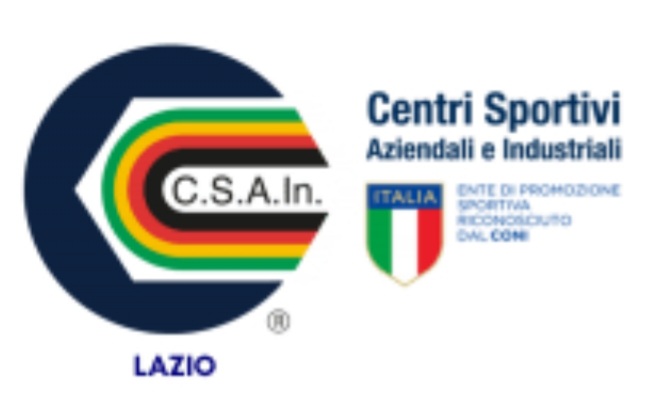 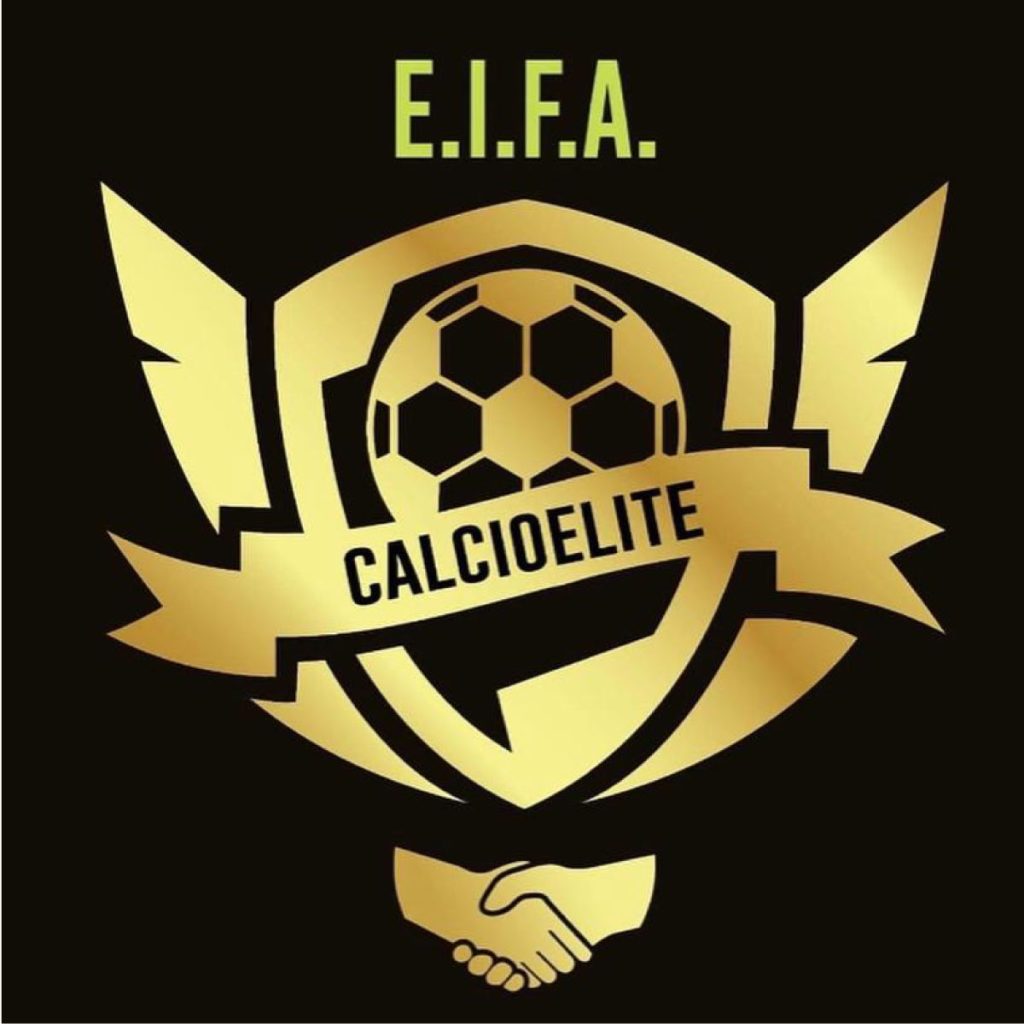         COMUNICATO UFFICIALE n.7Dopo le gare previste dal programma settimanale del Circuito d'Elite, non sono stati adottati provvedimentin a carico di società e/o tesserati.Frattanto, il giudice sportivo ha deciso il reintegro di due tesserati del Real Miami, Cristiano Schippa e Federico Stefanini, precedentemente sospesi a tempo indeterminato.
Tale decisione non dovrà rappresentare comunque un precedente, al quale appellarsi in futuro per eventuali altri casi di sospensione a tempo indeterminato, poiché tutte le situazioni sono diverse e necessitano di essere contestualizzate.
Nel caso specifico si vuole dare fiducia ad una società, il Real Miami, che ha migliorato i propri comportamenti durante le ultime settimane, terminando alcune partite senza cartellini a carico, ma anche ai due ragazzi, allontanati in avvio di stagione, senza aver mantenuto quindi l'impegno preso con la loro squadra.
Al solo fine di responsabilizzare i suddetti giocatori, si dispone il reintegro degli stessi, a partire dal 9 gennaio 2023 (in occasione della prima giornata di ritorno della Serie A d'Elite) dietro versamento di un deposito cauzionale di €100 per ciascuno dei due tesserati.
Tale somma verrà restituita al termine della stagione, se gli atleti Schippa e Stefanini avranno tenuto un comportamento consono allo spirito del torneo, evitando di incappare in altre squalifiche per motivi non strettamente legati a normali situazioni di gioco.
Per normali situazioni di gioco si intendono, ad esempio, le espulsioni su chiara occasione da gol o per somma di ammonizioni in assenza di episodi gravi, vale a dire quelle sanzionabili con un solo turno di stop.Roma, 13 novembre 2022